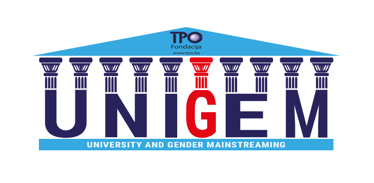 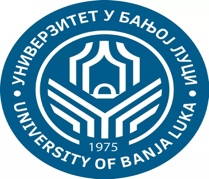 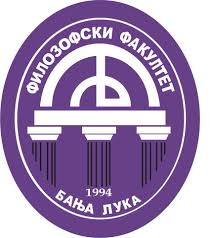 Dnevni red aktivnosti za radionicu „Važnost uključivanja rodne dimenzije u pisanje projektnih prijedloga“Datum: 28. maj 2024. godineLokacija: Čitaonica Filozofskog fakultetaUkupno trajanje: 3 sata (uključujući 30 minuta pauze za kafu)Satnica: Aktivnost: Trajanje:14:00 - 15:30Prvi blokUvod i registracijaTeorijski okvir:Epistemološka pozadina uključivanja rodne perspektiveDiskusija o važnosti rodne perspektive za postizanje kompleksnijeg i potpunijeg znanjaPrimjeri iz medicinskih istraživanjaPragmatična pozadina: Zahtjevi donatora:Rodna perspektiva u projektnim aplikacijama s ciljem unapređenja jednakosti između muškaraca i ženaPregled donatorskih zahtjeva u vezi sa rodnom dimenzijom (npr. pri aplikacijama na pozive kao što su Erasmus, Marie Curie i Horizon)Prezentacija konkretnih primjera:Zahtjevi različitih donatora u vezi sa rodnom dimenzijom u projektnim aplikacijama (EU CERV, EU DAPHNE, UNICEF, itd.)Primjeri istraživanja koja uključuju rodnu perspektivu: od očitih (npr. rodni stereotipi u udžbenicima) do suptilnih integracija90’15:30-16:00Pauza: Networking i neformalno druženje30’16:00-17:00Drugi blokPraktični rad:Vježbe na primjerima projekataRad u malim grupama na kreiranju osnova za projekte koji uključuju rodnu dimenziju60’NapomenaMolimo učesnike da pripreme svoja pitanja i primjere iz prakse za diskusiju i praktični rad. Radionica je dizajnirana da bude interaktivna, s ciljem stvaranja praktičnih vještina u integraciji rodne perspektive u proces pisanja projektnih aplikacija.Molimo učesnike da pripreme svoja pitanja i primjere iz prakse za diskusiju i praktični rad. Radionica je dizajnirana da bude interaktivna, s ciljem stvaranja praktičnih vještina u integraciji rodne perspektive u proces pisanja projektnih aplikacija.